TURUN KYOKUSHIN KARATE  -KILPAILUT 2020,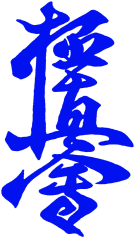 OSALLISTUMISLUPA JA VASTUUVAPAUSSITOUMUS 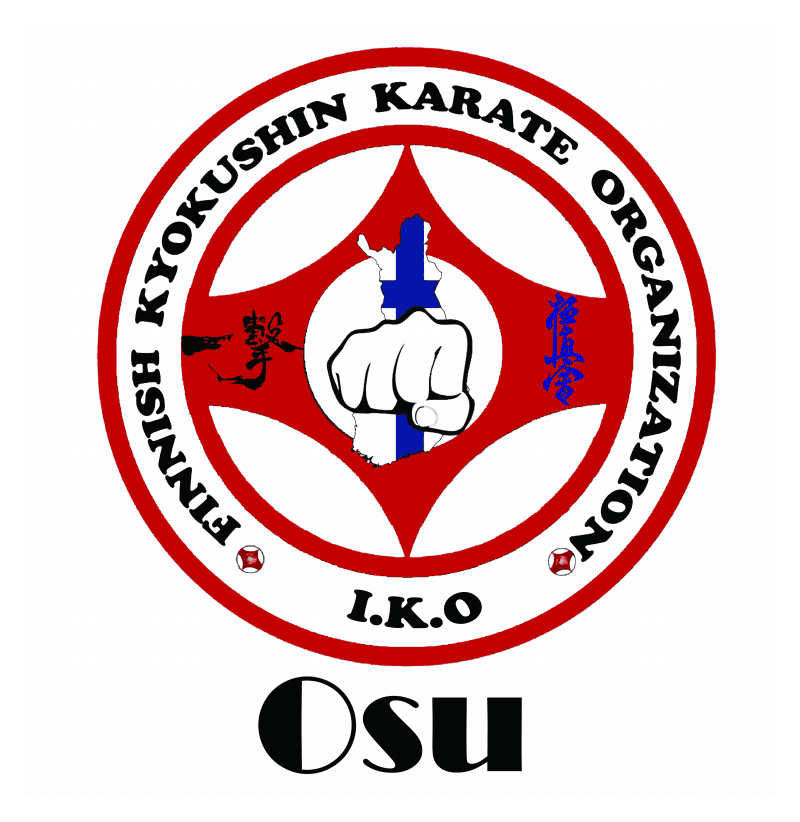 Lapsen nimi: .............................................Syntymäaika: .....................................Seura ja kaupunki: ....................................Valmentaja: .....................................Lapseni saa osallistua kyokushin karate kilpailuihin Turussa 21.3.2020. (Osallistumislupa edellytetään kaikilta alle 18 vuotiailta kilpailijoilta)Turun kyokushin karate -kilpailuissa noudatetaan maailman kyokushinkaikan (IKO 1) kilpailusääntöjä.Kyokushin karate Turku Finland Ry ei ota vastuuta, turnauksen aikana, mahdollisesti sattuvista tapaturmista. Kaikilla kilpailun osallistujilta edellytetään omaa tapaturmavakuutusta (esitettävä todistus tai vast. rekisteröinnin yhteydessä).Kilpailun järjestäjä ottaa valokuvia sekä videoita tapahtumasta ja Kyokushin Karate Turku Finland Ry saa luvan käyttää kuvia sekä videoita lajiesittelyyn mm. www-sivuilla, Facebook sivuilla ym. mahdollisessa mediassa.Lapsen allekirjoitus:----------------------------Huoltajan nimi:----------------------------Huoltajan allekirjoitus:----------------------------Päiväys:    -------/------   /2020 paikka: ---------------